MMRD Silver Jubilee plus Two vom 09. bis 11.09.2022 Moin liebe Moggie-Freunde,die Planung zu unserem Treffen steht und wir haben schweren Herzens wegen der weltweiten Coronasituation zweimal absagen, bzw. verschieben müssen. Der dritte Versuch steht jetzt vom 9. Bis 11. September 2022 an und wir hoffen, euch endlich in diesem Jahr in Hamburg begrüßen zu können. Vor dem Hintergrund von Covid19, steht immer noch das gesamte Jubilee unter dem „Corona-Vorbehalt“, nur dieses Jahr sind wir viel optimistischer und rechnen nicht mehr mit einer Absage.Vorweg:Kontingente im Hotel „Arthotel ANA HafenCity“ (das ehemalige „Bridge Inn“) sowie auf dem Campingplatz „Stover Strand“ sind reserviert.Hotel: Anmeldung jederzeit unter dem Stichwort "Morris Minor Register Deutschland". Kosten: € 90,-/Nacht im Einzelzimmer und € 100,-/Nacht im Doppelzimmer.	
Reservierung ab sofort bis zum 28.07.2022 telefonisch: 040/736019100; per E-Mail: hafencity@ana-hotels.com und das Stichwort " Morris Minor Register Deutschland " nicht vergessen!	
Ein kostenfreier, schriftlicher Rücktritt bis 7 Tage vor Anreise. 	
Danach fällt der volle, vereinbarte Zimmerpreis an. Adresse: Arthotel ANA HafenCity Hamburg, Billwerder Neuer Deich 2-4, 20539 Hamburg 
(teilweise hängen noch die alten Schilder "BridgeInn" am Gebäude)Campingplatz: Buchungen unter dem Kennwort „Morris Minor Grube“. Wenn Zimmer, Holzhäuser, Retrowohnwagen oder Mobilheime gebucht werden sollen, wird möglichst zeitige Reservierung empfohlen. Die Übernachtungskosten hängen von der Art der Übernachtung ab. (Stellplatz für den eigenen Wohnwagen, Wohnmobil, gemieteter Retrowohnwagen, Mobilheim, Zimmer oder Holzhaus - siehe angefügte Preisliste).Reservierung telefonisch: 04177-430; email: info@stover-strand.de. 	
Auch hier das Kennwort "Morris Minor Grube" nicht vergessen.Adresse: Campingplatz Stover Strand, Stover Strand 10, 21423 Drage; www.stover-strand.de Aber nun zu den konkreten Planungen:Freitag, den 09.09.2022Die Planung sieht vor, dass der Freitag als Anreisetag gilt und von uns nicht organisiert wird, denn die Ankunftszeiten dürften sich wegen der unterschiedlichen Anfahrten (beispielsweise aus Skandinavien, England oder der Schweiz) sehr unterscheiden. Davon unabhängig können sich natürlich einzelne Gruppen und Grüppchen in Hamburg selbst organisieren.
Wir bieten für Ziele gern unsere Unterstützung an.Sonnabend, den 10.09.20228:30 Uhr Treffen an der „Oldtimer Tankstelle“ Adresse: Billhorner Röhrendamm 4, 20539 Hamburg und Fahrt zum „Michel“ (Sankt Michaelis Kirche), Hamburgs altes Wahrzeichen.9:30 Uhr St. Michaelis Kirche Adresse: Englische Planke 1, 20457 Hamburg. Besichtigung der/Führung durch die Kirche mit der Möglichkeit zur Besteigung des 82 Meter hohen Turmes. Nach 452 Stufen bietet sich eine fantastische Aussicht über Hamburg, Hafen und Umgebung, viele sagen, es ist der schönste Ausblick der Stadt (es gibt auch einen Fahrstuhl aber nicht weitersagen ). 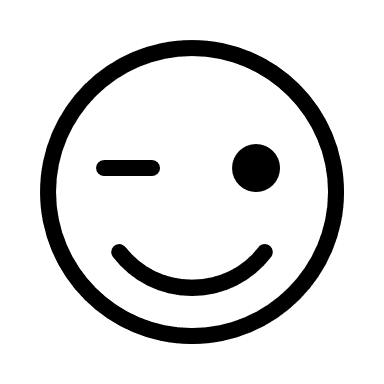 Fotomöglichkeit mit den Autos auf dem Kirchhof und dem „Michel“ im Hintergrund.Abfahrt ca. 11:30 Uhr13:00 Uhr Mittagspause in Wedel im „Schulauer Fährhaus“ und Besuch der Schiffsbegrüßungsanlage am „Willkomm Höft“. Adresse: Parnaßstraße 29, 22880 Wedel. Hier besteht die Möglichkeit zum Mittagessen, Auswahl zwischen den folgenden 3 Speisen, inklusive Getränk  0,4L (Softdrink, Bier/Alster oder Wein (0,1L):
Flank-Steak vom Weide Ochsen mit grüner Pfeffer JusKöhler auf der Haut gebraten (Seelachs aus der Nordsee)Hausgemachte Tagliatelle mit Trüffel-Schaum und geschmorten TomatenDie Beilagen-Auswahl erfolgt saisonal nach Wahl des Küchenchefs. Kosten € 24,50/Person.Ca. 16:30 Uhr Rückfahrt Richtung City/Oldtimer Tankstelle mit Fahrt in Gruppen durch den alten Teil Blankeneses direkt runter zur Elbe – Achtung: keine Parkmöglichkeit, daher kein Anhalten möglich. Außerdem: beim Aufstieg vom Flussufer zurück zur Hauptstraße muss der 700 Meter lange "Waseberg" mit einer Steigung bis zu 17% erklommen werden – in Überprüfungab Altona entlang der Elbe über FischmarktLandungsbrückenSpeicherstadtHafenCity zur Ca. 18:30 Uhr Oldtimer Tankstelle“, wo wir den Tag mit einem Grillabend beenden.
Sonntag, den 11.09.20229:00 Uhr Treffen an der „Oldtimer Tankstelle“ und Fahrt zum „Hafenmuseum Hamburg“ mit Besuch und Führung auf der „Peking“ (derzeit noch max. 10 Pers.). Die Führungen finden parallel im Museum und auf der „Peking“ statt und beginnen um 10 Uhr.Parken dürfen wir unsere Autos auf dem Gelände der Spedition „Vollers“, gegenüber dem Museum.

Fotos und Filme der fahrenden Autos (Rundkurs um das Museum) auf dem Gelände mit der „Peking“, dem Hafen-Ambiente und dem Hafenmuseum im Hintergrund sind vorgesehen (Details vor Ort). Wegen der vielen Gestaltungsmöglichkeiten sowie rustikalem Essen vor Ort kalkulieren wir die Aufenthaltsdauer mit ca. 4 Stunden und sehen es als Abschlussveranstaltung vor. Die individuellen Folgeplanungen und die (Rückfahr-) Routen sind sehr unterschiedlich, außerdem gehen wir davon aus, dass einige Teilnehmer am folgenden Montag wieder arbeiten müssen.Darüber hinaus befinden wir uns in Gesprächen mit einem Barkassen-Unternehmen, das uns an einem Anleger in unmittelbarer Nähe zu einer Hafenrundfahrt vom und zurück zum Hafenmuseum bringen wird (Dauer ca. 2 Stunden). Die Autos können während der Zeit auf dem Speditionsgelände bleiben.Ca. 16 Uhr Ende des „Silver Jubilee Plus II“Für die Fahrten werden wir die Teilnehmer mit entsprechenden Instruktionen ausstatten, damit wir keinen verlieren. Zusätzlich ist vorgesehen, dass ortskundige "Guides" die Führung und Betreuung der einzelnen Gruppen (max. 10 Autos) zu übernehmen und vorausfahren - bitte meldet euch bei Anke und mir, wenn ihr bereit seid, insbesondere am Sonnabend die „Pole“ für eine Gruppe zu übernehmen.Für eine geschlossene "Prozession" durch das Stadtgebiet würden wir eine polizeiliche Genehmigung und Straßensperrungen beantragen müssen.Wir arbeiten hart daran, dieses Jahr unser "Silver Jubilee Plus Two" zu ermöglichen, können aber nach den gemachten Erfahrungen für nichts garantieren.	Drückt uns die Daumen, dass die Entwicklung positiv sein wird und wir ein unbeschwertes Wochenende verbringen können.Herzliche GrüßeAndreas und AnkeAndreas Grube 	andreas.grube@morrisminor.deAnke Redhead	anke.redhead@morrisminor.de 
im Mai 2022